Publicado en Almansa, 19 de Marzo de 2015.  el 19/03/2015 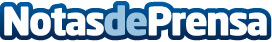 Bunker presenta su nueva colección de calzado para este verano 2015Llega la nueva colección verano 2015 de Bunker Footwear, basada en la naturalidad y llena de diferentes texturas y acabados, muy característicos de la marca. Una colección disponible, tanto en su tienda online como en más de 500 tiendas físicas donde tienen presencia, distribuidas en todo el mundo. Presentan una colección de gran colorido, que hace uso de tonos cálidos, trasmitiendo mucha frescura y pureza.
Datos de contacto:Bunker FootwearKampay Team S.L., C/ Velázquez 9 C.P. 02640 Almansa (Albacete) +34 967 341 880 Nota de prensa publicada en: https://www.notasdeprensa.es/bunker-presenta-su-nueva-coleccion-de-calzado Categorias: Moda Sociedad Ocio para niños http://www.notasdeprensa.es